Liceul Tehnologic T.F.,,Anghel Saligny’’ – SimeriaStructura: Școala Gimnazială ,,Sigismund Toduță’’Prof. Cosma Teodora                                                                         Numele elevului ..................................Test inițial – clasa a VIII – aR. 1Se acordă 2 puncte din oficiu.1,50 p - 1. Stabiliți valoarea de adevăr a propozițiilor:  a)  p: ,,’’ (A) (F);  b)  q: ,, ’’ (A) (F);  c)  r: ,, ’’ (A) (F).1 p - 2.  Media aritmetică a numerelor  15 și  39 este egală cu .... .  1,50 p - 3. Calculați: a)  a + 3 a = ... ;  b)   ;  c)  .2,50 p - 4. Priviți figurile de mai jos și completați spațiile punctate: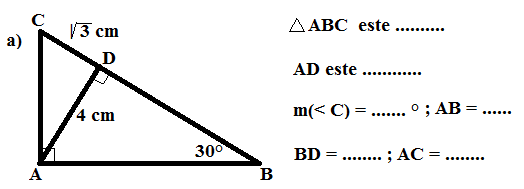 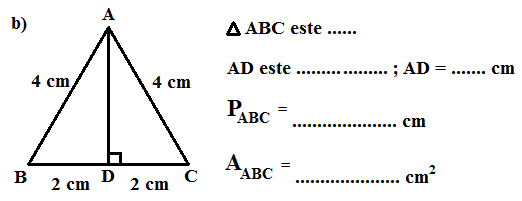 1,50 p - 5. Calculați lungimea cercului C(O, R), R = 10 cm și aria discului D[O, R].Notă: Timpul de lucru este de 40 – 45 minute.Liceul Tehnologic T.F.,,Anghel Saligny’’ – SimeriaStructura: Școala Gimnazială ,,Sigismund Toduță’’Prof. Cosma Teodora                                                                         Numele elevului ..................................Test inițial – clasa a VIII – aR. 2Se acordă 2 puncte din oficiu.1,50 p - 1. Stabiliți valoarea de adevăr a propozițiilor:  a)  p: ,,’’ (A) (F);  b)  q: ,, ’’ (A) (F);  c)  r: ,, ’’ (A) (F).1 p - 2.  Media geometrică a numerelor  12  și  27  este egală cu ... .1,50 p - 3. Calculați: a)  3a - a = ... ;  b)   ;  c)  .2,50 p - 4. Priviți figurile de mai jos și completați spațiile punctate: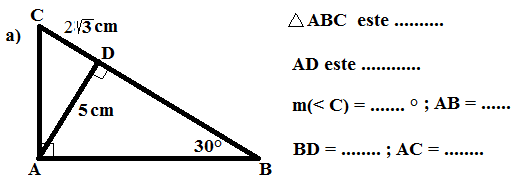 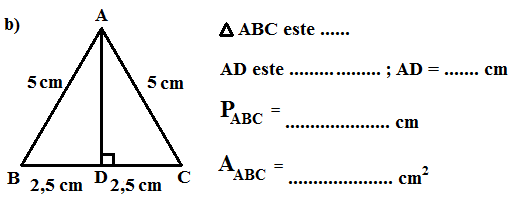 1,50 p - 5. Calculați lungimea cercului C(O, R), R = 12 cm și aria discului D[O, R].Notă: Timpul de lucru este de 40 – 45 minute.